Об утверждении правил использования 
водных объектов общего пользования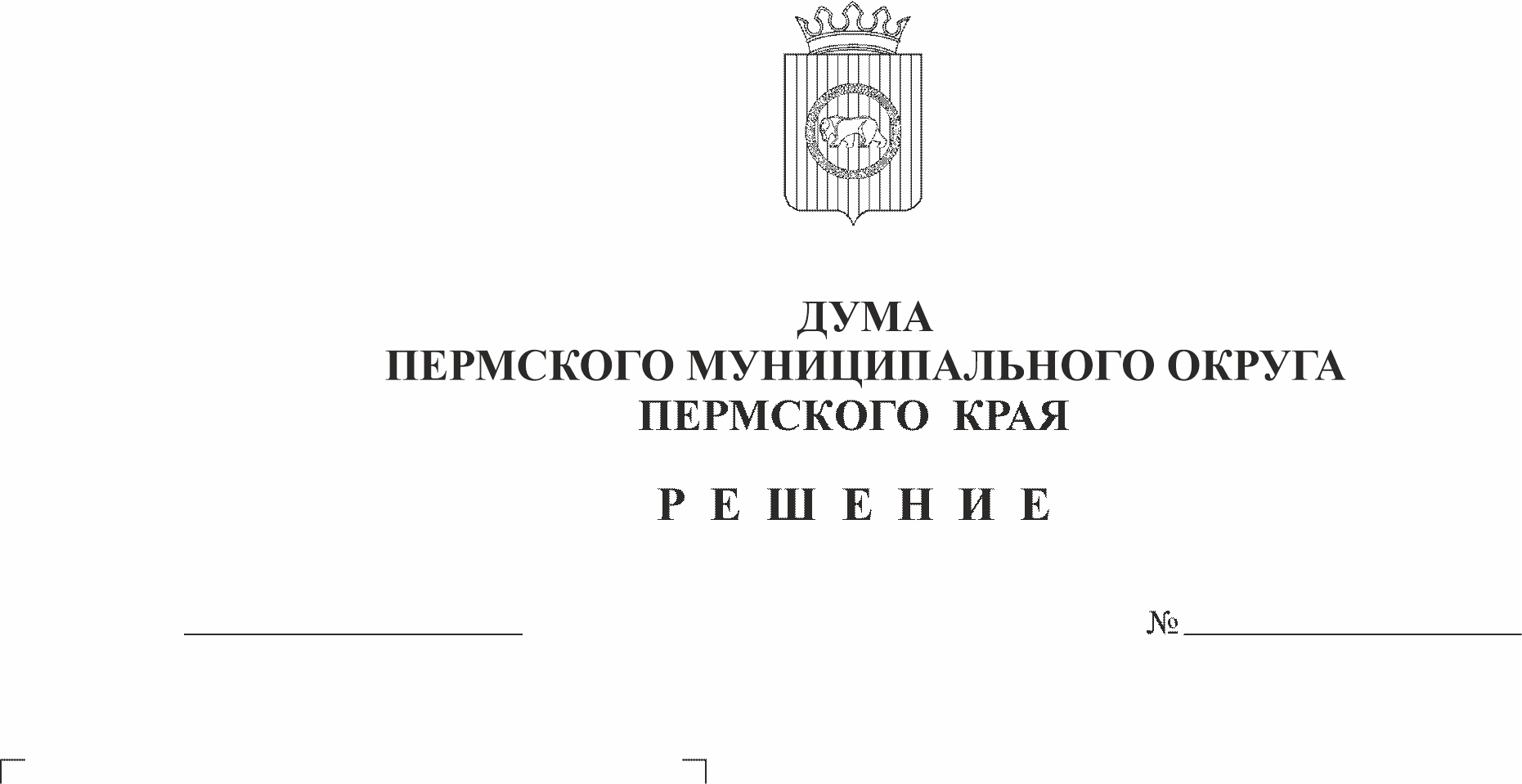 для личных и бытовых нужд на территории Пермского муниципального округа Пермского краяНа основании пункта 7 статьи 2, статей 6, 27 Водного кодекса Российской Федерации, в соответствии с пунктом 36 части 1 статьи 16 Федерального закона от 06 октября 2003 г. № 131-ФЗ «Об общих принципах организации местного самоуправления в Российской Федерации», пунктом 41 части 1 статьи 5, пунктом 1 части 2 статьи 25 Устава Пермского муниципального округа Пермского края, в целях осуществления мероприятий по обеспечению безопасности людей, охране их жизни и здоровья на водных объектах на территории Пермского муниципального округа Пермского краяДума Пермского муниципального округа Пермского края РЕШАЕТ:1. Утвердить прилагаемые правила использования водных объектов общего пользования для личных и бытовых нужд на территории Пермского муниципального округа Пермского края.2. Признать утратившими силу:2.1. решение Земского Собрания Пермского муниципального района от 02 октября 2008 г. № 711 «Об утверждении Правил использования водных объектов общего пользования для личных и бытовых нужд, включая обеспечение свободного доступа граждан к водным объектам общего пользования и их береговым полосам на территории Пермского муниципального района»;2.2. решение Земского Собрания Пермского муниципального района от 29 сентября 2011 г. № 194 «О внесении изменений в решение Земского Собрания от 02.10.2008 № 711 «Об утверждении Правил использования водных объектов общего пользования для личных и бытовых нужд»;2.3. решение Земского Собрания Пермского муниципального района от 31 января 2013 г. № 317 «О внесении изменений в решение Земского Собрания Пермского муниципального района от 02.10.2008 № 711 «Об утверждении Правил использования водных объектов общего пользования для личных и бытовых нужд»;2.4. решение Земского Собрания Пермского муниципального района от 28 ноября 2013 г. № 406 «О внесении изменений в Правила использования водных объектов общего пользования для личных и бытовых нужд, включая обеспечение свободного доступа граждан к водным объектам общего пользования и их береговым полосам на территории Пермского муниципального района, утвержденные решением Земского Собрания от 02.10.2008 № 711»;2.5. решение Земского Собрания Пермского муниципального района от 29 апреля 2014 г. № 449 «О внесении изменений в Правила использования водных объектов общего пользования для личных и бытовых нужд, включая обеспечение свободного доступа граждан к водным объектам общего пользования и их береговым полосам на территории Пермского муниципального района, утвержденные решением Земского Собрания Пермского муниципального района от 02.10.2008 № 711».3. Опубликовать (обнародовать) настоящее решение в бюллетене муниципального образования «Пермский муниципальный округ» и разместить на официальном сайте Пермского муниципального округа в информационно-телекоммуникационной сети Интернет (www.permraion.ru).4. Настоящее решение вступает в силу со дня его официального опубликования (обнародования).5. Контроль за исполнением настоящего решения возложить на комитет Думы Пермского муниципального округа Пермского края по развитию инфраструктуры и управлению ресурсами. Председатель ДумыПермского муниципального округа                                                      Д.В. ГордиенкоГлава муниципального округа -глава администрации Пермскогомуниципального округа                                                                              В.Ю. ЦветовУТВЕРЖДЕНЫрешением ДумыПермского муниципального округа Пермского краяот 27.04.2023 № 155ПРАВИЛАиспользования водных объектов общего пользованиядля личных и бытовых нужд на территории Пермского муниципального округа Пермского краяI. Общие положения1.1. Настоящие Правила использования водных объектов общего пользования, расположенных на территории Пермского муниципального округа Пермского края, для личных и бытовых нужд (далее – Правила) разработаны в соответствии с Водным кодексом Российской Федерации и Федеральным законом от 06 октября 2003 г. № 131-ФЗ «Об общих принципах организации местного самоуправления в Российской Федерации».1.2. Настоящие Правила устанавливают порядок использования водных объектов общего пользования, расположенных на территории Пермского муниципального округа Пермского края,         для личных и бытовых нужд, направлены на обеспечение безопасности людей и обязательны для исполнения всеми физическими и юридическими лицами на территории Пермского муниципального округа Пермского края (далее – Пермский муниципальный округ).1.3. Поверхностные водные объекты, находящиеся в государственной или муниципальной собственности, расположенные на территории Пермского муниципального округа, являются водными объектами общего пользования, то есть общедоступными водными объектами, если иное не предусмотрено Водным кодексом Российской Федерации.1.4. Использование водных объектов общего пользования осуществляется в соответствии с законодательством Российской Федерации, Правилами охраны жизни людей на воде на территории Пермского края, утвержденными постановлением Правительства Пермского края от 10 августа 2006 г. № 22-п, и настоящими Правилами.1.5. Основные термины и понятия, используемые в настоящих Правилах, применяются в значениях, определенных в Водном кодексе Российской Федерации.
II. Использование водных объектов общего пользования
 для личных и бытовых нужд2.1. Каждый гражданин вправе иметь доступ к водным объектам общего пользования и бесплатно использовать их для личных и бытовых нужд, если иное не предусмотрено федеральными законами.2.2. Водные объекты общего пользования, используемые населением, должны соответствовать критериям безопасности и безвредности для человека, не должны являться источником биологических, химических и физических факторов вредного воздействия на человека. В границах водоохранных зон допускается проектирование, строительство, реконструкция, ввод в эксплуатацию, эксплуатация хозяйственных и иных объектов при условии оборудования таких объектов сооружениями, обеспечивающими охрану водных объектов от загрязнения, засорения и истощения вод в соответствии с водным законодательством и законодательством в области охраны окружающей среды.2.3.  Водные объекты общего пользования используются гражданами в целях удовлетворения личных и бытовых нужд для: - плавания и причаливания плавучих средств, в том числе маломерных судов, водных мотоциклов и других технических средств, предназначенных для отдыха на водных объектах;- любительского рыболовства в соответствии с законодательством о водных биологических ресурсах;- хозяйственно-бытового водоснабжения, в том числе для забора воды с целью полива садовых, огородных, дачных земельных участков, а также водопоя, проведения работ по уходу за сельскохозяйственными животными;- купания, отдыха, туризма, занятия спортом;- иных личных и бытовых нужд, предусмотренных законодательством Российской Федерации.2.4. При использовании водных объектов общего пользования для личных и бытовых нужд запрещается:- мойка, заправка топливом и ремонт автотранспортных средств и механизмов в пределах береговой полосы водных объектов общего пользования;- занятие береговой полосы водного объекта общего пользования, а также размещение в ее пределах устройств и сооружений, ограничивающих свободный доступ к водному объекту;- выпас сельскохозяйственных животных и организация для них летних лагерей и ванн в границах прибрежной защитной полосы водного объекта;- движение и стоянка автотранспортных средств (кроме автомобилей специального назначения) в пределах береговой полосы водного объекта общего пользования, за исключением их движения по дорогам, и стоянки на дорогах и в специально отведенных местах, имеющих твердое покрытие;- сброс в водные объекты общего пользования, захоронение в них и на территории их водоохранных зон и прибрежных защитных полос бытовых и промышленных отходов;- размещение на водных объектах общего пользования и на территории их водоохранных зон и прибрежных защитных полос средств и оборудования, загрязняющих и засоряющих водные объекты, а также влекущих за собой возникновение чрезвычайных ситуаций;- забор водных ресурсов для питьевого и хозяйственно-бытового водоснабжения в случаях установления ограничения пользования водным объектом;- размещение на береговой полосе и в границах прибрежной защитной полосы водного объекта общего пользования свалок, отвалов размывных грунтов, распашка земель;- организация объектов размещения отходов производства и потребления, складирование бытового и строительного мусора, минеральных удобрений и ядохимикатов, снега и сколов льда, счищаемых с внутриквартальных, дворовых территорий, территорий хозяйствующих субъектов, листвы, обрези деревьев (кустарников), смета с внутриквартальных, дворовых территорий, территорий хозяйствующих субъектов;- снятие и самовольная установка оборудования и средств обозначения участков водных объектов;- купание в необорудованных местах и местах, где качество воды не соответствует установленным нормативам, а также в пределах запретных и охраняемых зон водопроводных и иных сооружений, и в других запрещенных местах, где выставлены информационные ограничительные знаки или предупредительные щиты;- создание препятствий водопользователям, осуществляющим пользование водным объектом общего пользования на основаниях, установленных законодательством Российской Федерации, ограничение их прав, а также создание помех и опасностей для людей.На водных объектах общего пользования могут быть установлены иные запреты в случаях, предусмотренных законодательством Российской Федерации и законодательством Пермского края.2.5. Использование водных объектов общего пользования гражданами для целей, не связанных с удовлетворением личных и бытовых нужд, осуществляется на основании договоров водопользования или решений о предоставлении водных объектов в пользование, если иное не предусмотрено Водным кодексом Российской Федерации.2.6. Юридические лица, физические лица и индивидуальные предприниматели при использовании водных объектов общего пользования для личных и бытовых нужд обязаны:-	рационально использовать водные объекты общего пользования, соблюдать условия водопользования, установленные законодательством и настоящими Правилами;-	осуществлять использование водного объекта таким образом, чтобы не создавать препятствий водопользователям, осуществляющим в установленном порядке пользование водным объектом, а также помех для судоходства и опасности для людей;- соблюдать установленный режим использования водного объекта общего пользования и водоохранных зон;-	принимать меры по предотвращению загрязнения и засорения используемых водных объектов, не допускать ухудшения качества воды водоема, среды обитания объектов растительного и животного мира, а также нанесения ущерба хозяйственным и иным объектам;-	соблюдать требования правил охраны жизни людей на воде (водных объектах);-	соблюдать правила пожарной безопасности, не допускать уничтожения или повреждения почвенного покрова и объектов растительного мира на берегах водоемов, принимать меры по недопущению аварийных ситуаций, влияющих на состояние водных объектов;-	соблюдать меры безопасности при проведении культурных, спортивных и иных мероприятий на водоемах;- не допускать нарушения прав других граждан, а также нанесения вреда здоровью людей и окружающей природной среде;- выполнять предписания должностных лиц, осуществляющих государственный контроль и надзор за использованием и охраной водных объектов, а также должностных лиц, осуществляющих на территории Пермского муниципального округа контроль за благоустройством и санитарным состоянием округа;- знать и соблюдать требования, установленные водным законодательством, законодательством в области охраны окружающей среды, в том числе об особо охраняемых природных территориях, о санитарно-эпидемиологическом благополучии населения, о водных биоресурсах, настоящими Правилами.- соблюдать иные требования, установленные водным законодательством и законодательством в области охраны окружающей среды.III. Требования к водозабору для личных и бытовых нужд3.1. Использование водных объектов общего пользования для целей питьевого, хозяйственно-бытового водоснабжения является приоритетным перед иными целями их использования. Администрация Пермского муниципального округа устанавливает запреты на забор (изъятие) водных ресурсов для целей питьевого и хозяйственного водоснабжения в случае несоответствия качества воды требованиям санитарных правил и норм.3.2. Для целей питьевого и хозяйственно-бытового водоснабжения должны использоваться водные объекты общего пользования, защищенные от загрязнения и засорения, пригодность которых для указанных целей определяется на основании санитарно-эпидемиологических заключений в соответствии с Федеральным законом от 30 марта 1999 г. № 52-ФЗ «О санитарно-эпидемиологическом благополучии населения» и постановления главного государственного санитарного врача РФ от 14 марта 2002 г. № 10 «О введении в действие санитарных правил и норм «Зоны санитарной охраны источников водоснабжения и водопроводов питьевого назначения. СанПиН 2.1.4.1110-02».3.3.	 Запрещается забор воды для полива садовых, огородных, дачных земельных участков, ведения личного подсобного хозяйства, а также водопоя, проведение работ по уходу за сельскохозяйственными животными в количестве, наносящем ущерб другим водопользователям.3.4. Водопользование может быть приостановлено или ограничено в случае:- угрозы причинения вреда жизни или здоровью человека;- возникновения радиационной аварии или иных чрезвычайных ситуаций природного или техногенного характера;- причинения вреда окружающей среде, объектам культурного наследия;- установления охранных зон гидроэнергетических объектов;- в иных предусмотренных федеральными законами случаях.3.5. Приостановление водопользования в случаях, предусмотренных Кодексом Российской Федерации об административных правонарушениях, осуществляется в судебном порядке. В иных случаях приостановление водопользования осуществляется исполнительными органами государственной власти или администрацией Пермского муниципального округа в пределах их компетенции в соответствии с федеральными законами.3.6. Ограничение водопользования устанавливается нормативными правовыми актами исполнительных органов государственной власти, нормативными правовыми актами администрации Пермского муниципального округа или решением суда.IV. Использование водных объектов для массового отдыха,
купания, туризма, спорта и охоты4.1. Использование водных объектов для массового отдыха, купания, туризма, спорта допускается с соблюдением настоящих Правил в местах, устанавливаемых администрацией Пермского муниципального округа.4.2. Проектирование, строительство, реконструкция, ввод в эксплуатацию и эксплуатация зданий, строений, сооружений для рекреационных целей, в т.ч. для обустройства пляжей осуществляется в соответствии с водным законодательством и законодательством о градостроительной деятельности.4.3. Безопасность детей на воде обеспечивается правильным выбором мест купания, систематической разъяснительной работой о правилах поведения на воде и соблюдением мер предосторожности.4.4. Места, отведенные для купания, с учетом местных условий должны быть удалены от места сброса сточных вод, стойбищ и водопоя сельскохозяйственных животных, а также других источников загрязнения.4.5. Места, отведенные для купания, должны быть размещены за пределами санитарно-защитных зон промышленных предприятий и с наветренной стороны по отношению к источникам загрязнения окружающей среды и источникам шума.4.6. В местах, отведенных для купания, и выше их по течению до 500 метров запрещается стирка белья и купание животных. 4.7. Купание на водных объектах общего пользования осуществляется с требованиями, установленными Правилами охраны жизни людей на воде на территории Пермского края, утвержденными постановлением Правительства Пермского края от 10 августа 2006 г. № 22-п.4.8. Ограничение, приостановление или запрещение использования водных объектов для купания, массового отдыха, плавания на маломерных судах или других рекреационных целей осуществляется в строгом соответствии с Водным кодексом Российской Федерации с обязательным оповещением населения через средства массовой информации, специальными информационными знаками или иными способами. 4.9. На территории Пермского муниципального округа запрещено купание в местах, где выставлены щиты с предупреждениями и запрещающими надписями.4.10.	Использование водных объектов общего пользования для плавания на маломерных судах и эксплуатации баз (сооружений) для их стоянок осуществляется в порядке, установленном Правилами пользования водными объектами, расположенными на территории Пермского края, для плавания на маломерных судах, утвержденных постановлением Правительства Пермского края от 22 декабря 2008 г. № 761-п.4.11. Забор (изъятие) водных ресурсов для тушения пожаров допускается из любых водных объектов без какого-либо разрешения, бесплатно и в необходимом для ликвидации пожаров количестве.4.12. Использование водных объектов общего пользования для охоты осуществляется в соответствии с водным законодательством, законодательством в области охоты и сохранения охотничьих ресурсов.V. Использование водных объектов для любительского рыболовства5.1. Использование водных объектов рыбохозяйственного значения для целей рыболовства и аквакультуры (рыбоводства) осуществляется в соответствии с Водным кодексом Российской Федерации, законодательством о рыболовстве и сохранении водных биологических ресурсов и законодательством Российской Федерации, регулирующим отношения в области аквакультуры (рыбоводства).5.2. Выбор мест при рыбной ловле на льду осуществляется в соответствии с требованиями, установленными Правилами охраны жизни людей на воде на территории Пермского края, утвержденными постановлением Правительства Пермского края от 10 августа 2006 г. № 22-п.5.3. В зимний период, в целях безопасности, во время рыбной ловли запрещается пробивать много лунок на ограниченной площади и собираться большими группами. Запрещается ловить рыбу в одиночку по первому и последнему льду.5.4. Каждому рыболову рекомендуется иметь спасательное средство в виде шнура длиной 12-, на одном конце которого должен быть закреплен груз весом 400-, а на другом - изготовлена петля.VI. Требования к использованию водных объектов в зимний период6.1. 	При нахождении в зимний период на льду должны соблюдаться меры безопасности:-	при переходе водоема по льду следует пользоваться оборудованными переправами или проложенными тропами, а при их отсутствии убедиться в прочности льда с помощью подручных средств. Категорически запрещается проверять прочность льда ударами ноги;-	во время движения по льду следует обходить опасные места и участки, покрытые толстым слоем снега. Особую осторожность необходимо проявлять там, где есть быстрое течение, родники, выступающие на поверхность кусты или трава, впадающие в водоем водотоки, вливающиеся теплые сточные воды промышленных и коммунальных предприятий. Безопасным для перехода является лед с зеленоватым или синеватым оттенком толщиной не менее ;-	при переходе по льду группами необходимо следовать друг за другом на расстоянии 5- и быть готовым оказать немедленную помощь впереди идущему.- при переходе водоема по льду на лыжах рекомендуется пользоваться проложенной лыжней, а при ее отсутствии, прежде чем двигаться, следует отстегнуть крепления лыж и снять петли лыжных палок с кистей рук. Рюкзак или ранец необходимо взять на одно плечо. Расстояние между лыжниками должно быть 5-. Во время движения лыжник, идущий первым, ударами палок проверяет прочность льда и следит за его состоянием.6.2. Запрещается выход (выезд) на лед в местах, где выставлены запрещающие информационные знаки.6.3. Движение по льду автотранспорта разрешается только по организованным ледовым переправам, оборудованным в соответствии с требованиями Отраслевых дорожных норм ОДН 218.010-98 «Автомобильные дороги общего пользования. Инструкция по проектированию, строительству и эксплуатации ледовых переправ», утвержденных Приказом Федеральной дорожной службы Российской Федерации от 26 августа 1998 г. № 228.VII.  Оповещение населения и органов местного самоуправления7.1. Об условиях осуществления общего водопользования, его ограничении население оповещается администрацией Пермского муниципального округа через средства массовой информации, информационно-телекоммуникационную сеть «Интернет» на официальном сайте Пермского муниципального округа, посредством установки специальных информационных знаков вдоль берегов водных объектов общего пользования, иными способами.7.2. Установление границ водоохранных зон и границ прибрежных защитных полос водных объектов, в том числе обозначение на местности посредством специальных информационных знаков, осуществляется в порядке, установленном Правилами установления границ водоохранных зон и границ прибрежных защитных полос водных объектов, утвержденных постановлением Правительства Российской Федерации от 10 января 2009 г. № 17.7.3. Гражданам рекомендуется незамедлительно информировать органы местного самоуправления об авариях и иных чрезвычайных ситуациях на водных объектах, расположенных на территории Пермского муниципального округа.VIII. Ответственность за нарушение настоящих правил8.1. Лица, виновные в нарушении настоящих Правил, несут ответственность в соответствии с федеральными законами и законодательством Пермского края.8.2. Привлечение к ответственности за нарушение настоящих Правил не освобождает виновных лиц от обязанности устранить допущенное нарушение и               возместить причиненный ими вред.